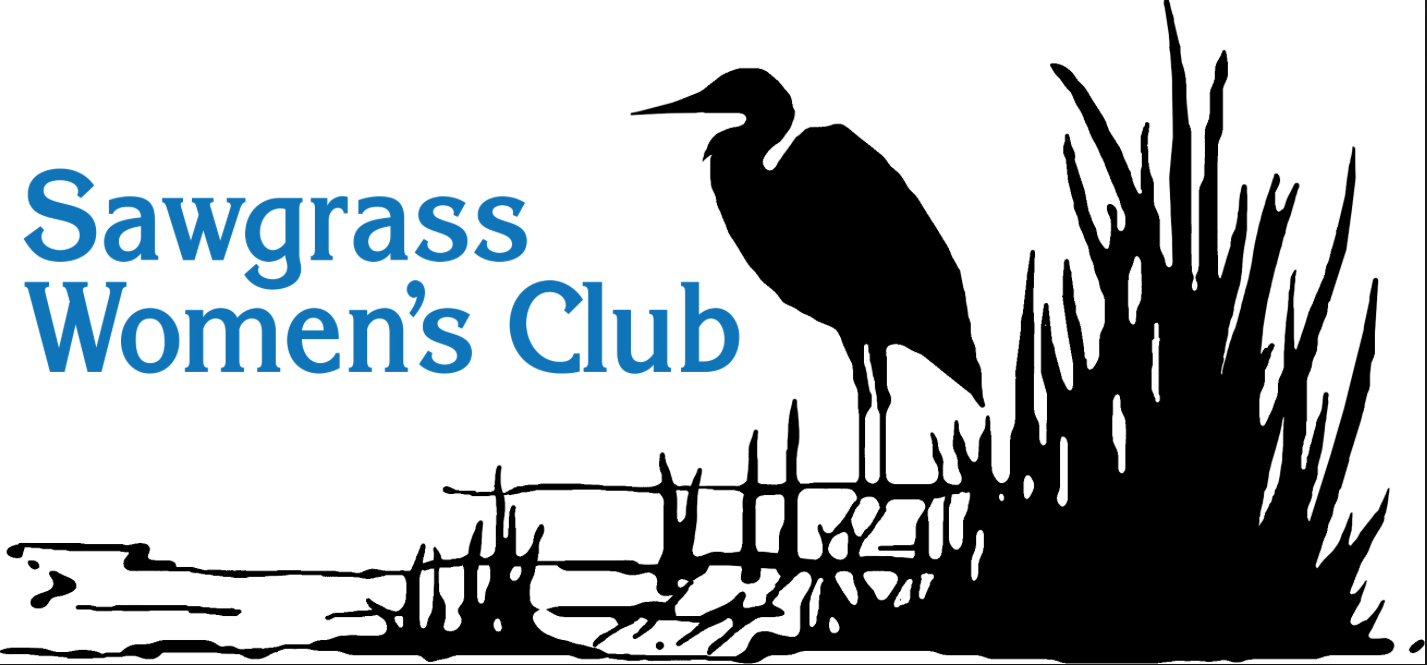 SAWGRASS WOMEN'S CLUB MEETING DATESSEPTEMBER 2018 – MAY 2019                                  Monday, September 10, 2018 – Golf Clubhouse – 10:00 A.M.Monday, October 8, 2018 – Golf Clubhouse – 10:00 A.M.Monday, November 12, 2018 – Golf Clubhouse –10:00 A.M.Tuesday, December 4, 2018 – Golf Clubhouse – 6:00 P.M.HOLIDAY PARTYMonday, December 10, 2018 – Golf Clubhouse – 10:00 A.M.HOLIDAY PROGRAM & LUNCHEONMonday, January 14, 2019 – Golf Clubhouse – 10:00 A.M.Monday, February 11, 2019 – Golf Clubhouse – 10:00 A.M.Monday, March 11, 2019 – Beach Club – 10:00 A.M.Monday, April 1, 2019 – Beach Club – 11:00 A.M.FASHION SHOWMonday, May 13, 2019 – Beach Club – 10:00 A.M.INSTALLATION OF OFFICERS